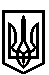 ТРОСТЯНЕЦЬКА СІЛЬСЬКА РАДАСТРИЙСЬКОГО РАЙОНУ ЛЬВІВСЬКОЇ ОБЛАСТІХІ сесія VІІІ скликанняР І Ш Е Н Н Я                    2021 року                                с. Тростянець			                      ПРОЄКТПро надання дозволу Гельмас С.А. на розробленняпроєкту землеустрою щодо відведення земельних ділянокдля  ведення особистого селянського господарства в с. Поляна              Розглянувши заяву Гельмас С.А. про надання дозволу на розроблення проєкту землеустрою щодо відведення земельних ділянок для ведення особистого селянського господарства в селі Поляна,  враховуючи висновок постійної комісії сільської ради з питань земельних відносин, будівництва, архітектури, просторового планування, природних ресурсів та екології, відповідно до статей 12, 81, 118, 122 Земельного Кодексу України, пункту 34 частини першої статті 26 Закону України «Про місцеве самоврядування в Україні»,  сільська радав и р і ш и л а:  1. Надати дозвіл Гельмас Степанії Альойзівні на розроблення проєкту землеустрою щодо відведення земельних ділянок: для  ведення особистого селянського господарства орієнтовною площею 0,26га в селі Поляна; для  ведення особистого селянського господарства орієнтовною площею 0,40га в селі Поляна.            2. Контроль за виконанням рішення покласти на постійну комісію з питань земельних відносин, будівництва, архітектури, просторового планування, природних ресурсів та екології  (голова комісії І. Соснило).Сільський голова                                                          		             Михайло ЦИХУЛЯК